SPORTS REPORT 2017-2018	ODD SEMESTER	VTU INTERCOLLIGATE GAMES PARTICIPATION AND HOSTED BY KITSPORTS REPORT 2017-2018EVEN SEMESTERVTU INTERCOLLIGATE GAMES PARTICIPATION AND HOSTED BY KITVARIOUS SPORTS EVENTS INAGURATION PHOTOS ORGANIZED BY THE DEPARTMENT OF PHYSICAL EDUCATION, KIT 2017-18VTU Inter Collegiate Central Karnataka Zone Kabaddi Tournament (MEN) on 21st & 22nd of April 2017-18. In this Tournament the Chief Guest was MR. THYAGARAJ, Farmer International Kabaddi Player.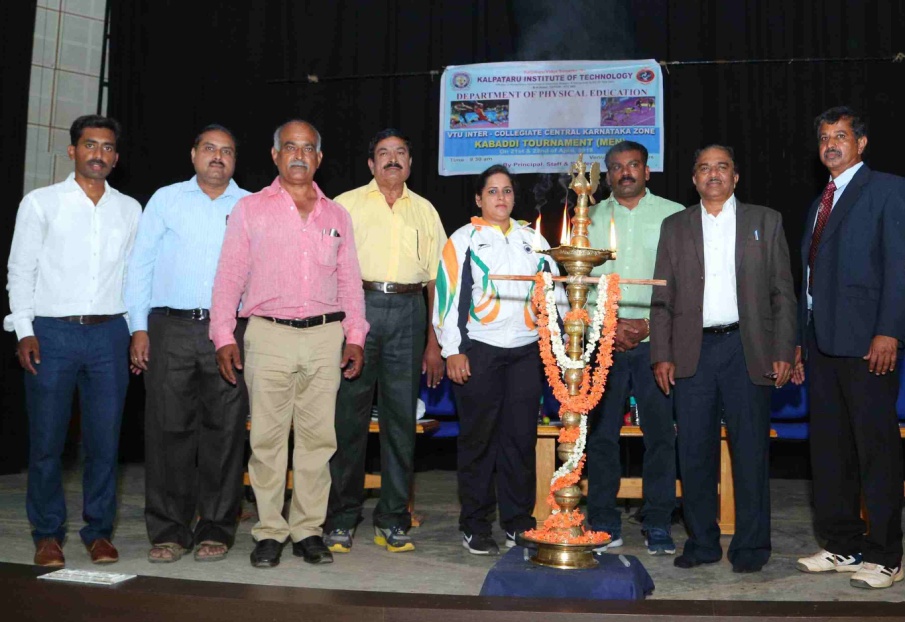 VTU Inter Collegiate Central Karnataka Zone Throwball Tournament (WOMEN) on 6th & 7th of October 2017-18. In this Tournament the Chief Guests was Ms. AISHWARYA T C, International Throwball Player & MR. SIDDU KARTHIK, National Level Throwball Player.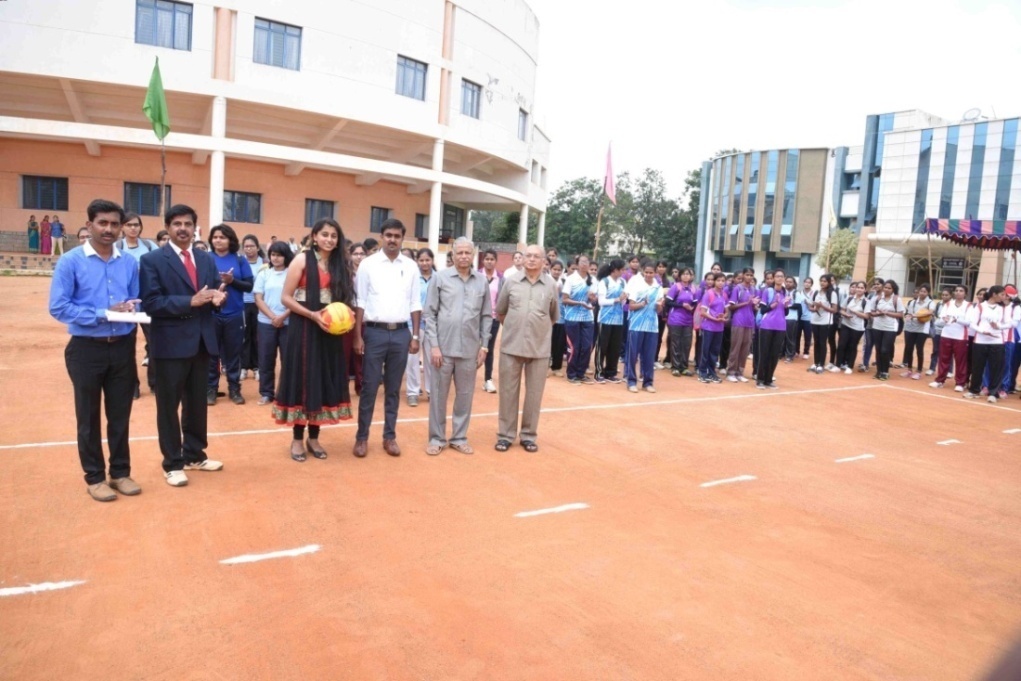 VTU Inter Collegiate Central Karnataka Zone Badminton Tournament (MEN& WOMEN) on 4th & 5th of September 2017-18. In this Tournament the Chief Guest was MR.RAJESH H, International Badminton Player.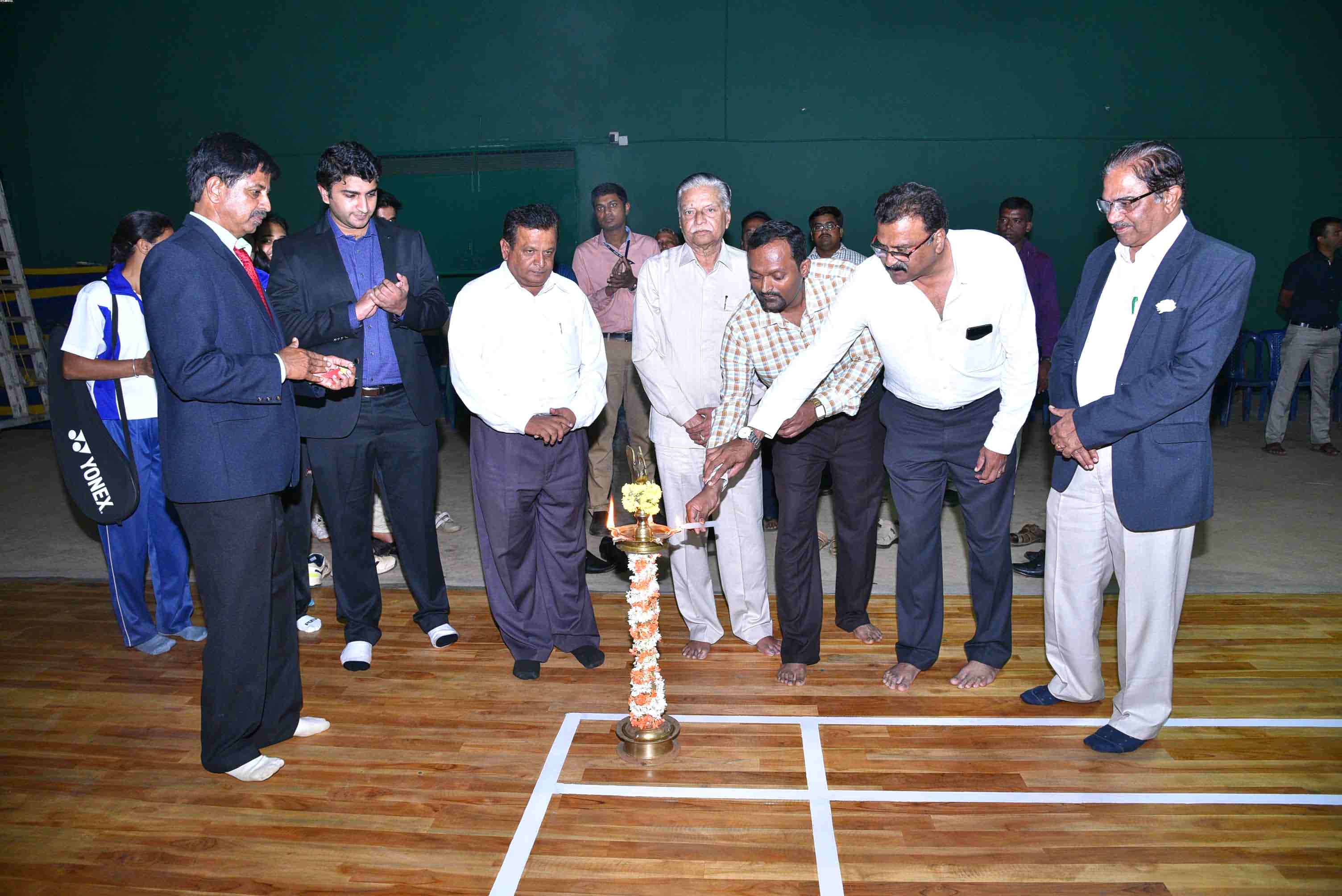 VARIOUS SPORTS ACHIVEMENT PHOTOS OF KIT SPORTS TEAM 2017-18VTU INTER COLLEGIATE BANGALORE ZONE Ball Badminton Tournament held at BMSIT, Bangalore on 13th and 14th April 2018.Our team gave high level performance & we are BANGALORE ZONE WINNERS 2017-18.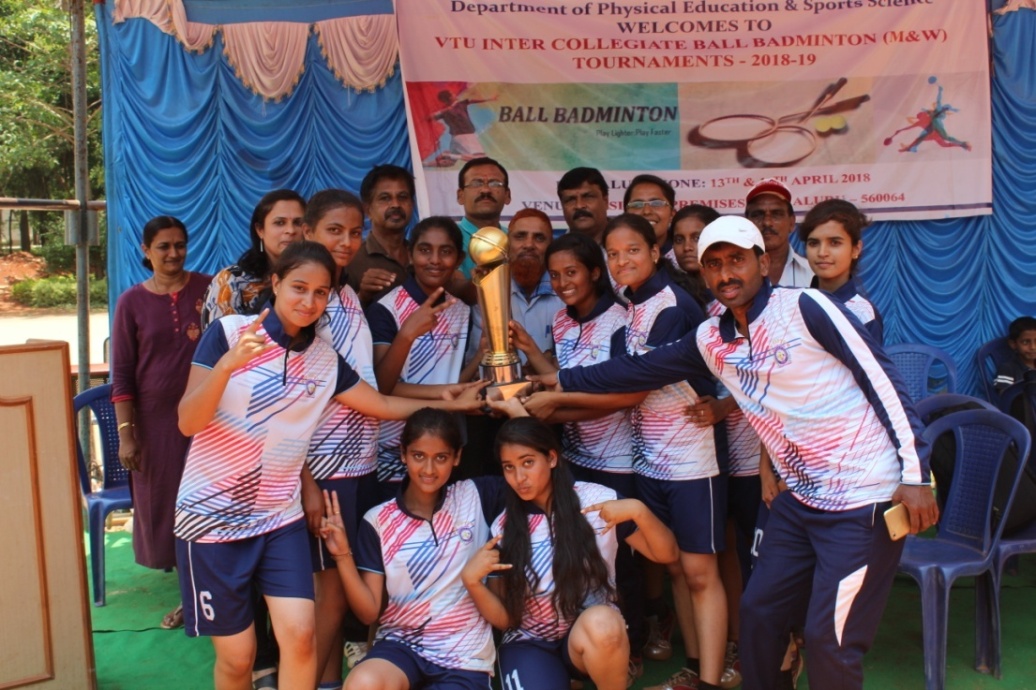 VTU Inter Collegiate Bangalore Zone VOLLEYBALL Tournament held at AAAT, BANGALORE, on 7th and 8th March 2018.Our team gave good performance & BANGALORE ZONE WINNERS.Bangalore Zone Volleyball Tournament Women Winners in 2017-18.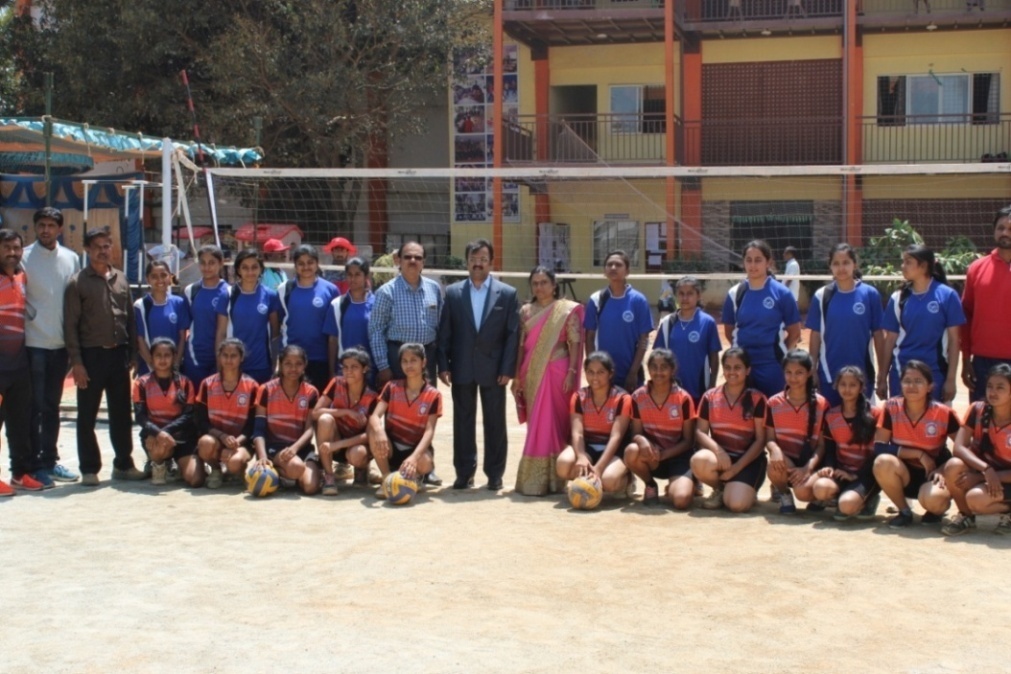 VTU Inter Collegiate Bangalore Zone KHO KHO Tournament held at GLOBAL ACADEMY OF TECHNALOGY, BANGALORE, on 3rd to 5th April 2018.Our team gave high level performance & BANGALORE ZONE WINNERS. At the same time INTER ZONE RUNNERS in 2017-18.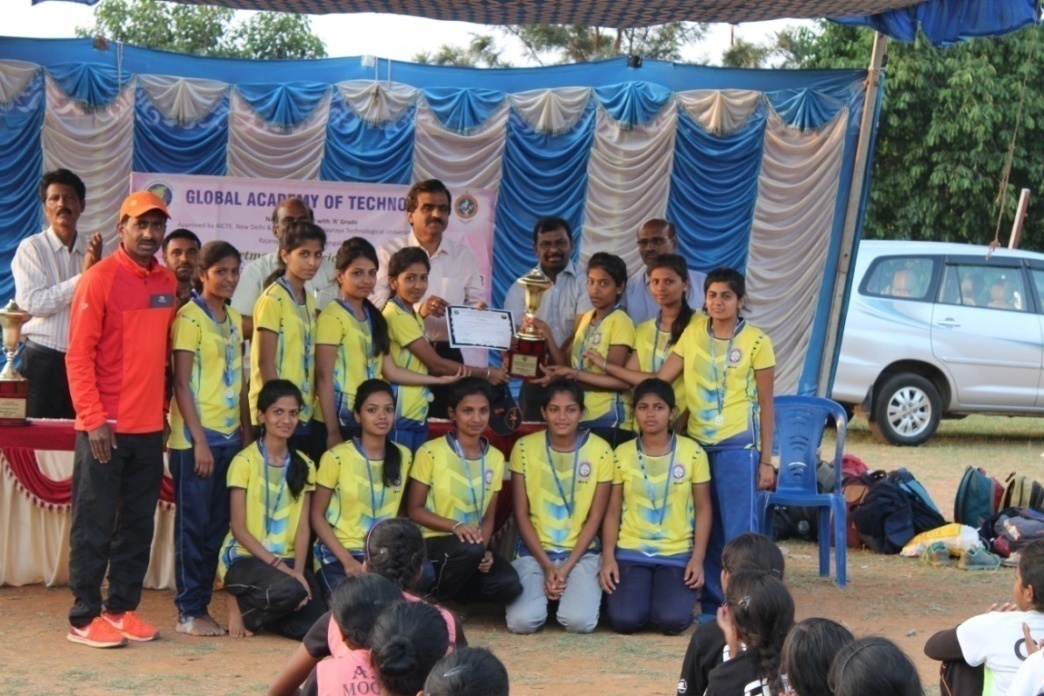 VTU Inter Central Karnataka Zone KHO KHO Tournament held at SIT, TUMKUR, on 6th and 7th April 2018.Our team gave high level performance & Central Karnataka Zone RUNNERS  in 2017-18.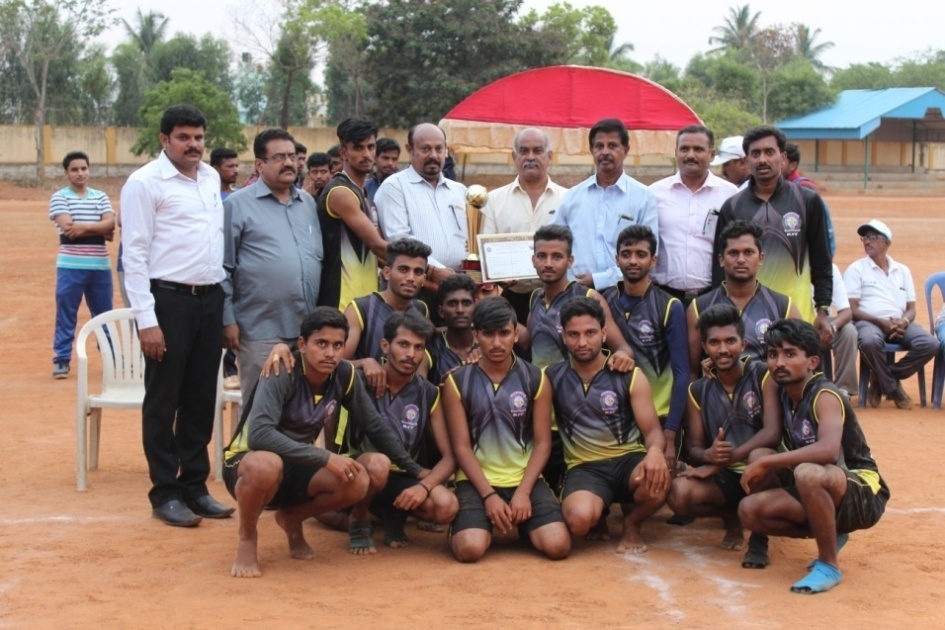 SLNO GAME VENUE DATE REMARKS 01 Table Tennis(M) AIT Chickmangalore 28th and 29th August 2017 Semi-Finals 02 Badminton (M&W) Central Karnataka Zone KIT, Tiptur 04th and 05th September 25017  Women Semi-Finals Reached 03 Tennis VVIT, Mysore 10th and 11th September 2017 Quarter Finals 04 Wt_Pwr_Lifting SIT, Tumkur 15th and 17th September Good Performance 05 Yoga(M) RLJIT, Doddabalapura 20th and 21st September 2017 Vishnu Prasad Shetty 3rd Sem Mechanical Secured 1st Place Gold Medal 06 Throw Ball(W) KIT, Tiptur 06th and 07th October 2017 Good Performance 07 Basket Ball SIT, Tumkur 09th and 10th October 2017 Good Performance 08 Athletics(M&W) VTU, Belgavi 03rd and 06th November 2017 Good Performance 09 Gymnastics& Taekwondo(M) Vemana IT Bangalore 09th and 10th November 2017 Vijeth Laxman shetty 5th Sem Mechanical 3 gold and 1 silver and 1 Bronze 10 Taekwondo(M) Vemana IT Bangalore 09th and 10th November 2017 Darshan TM 5th CSE Bronze Medal and Nikil Bronze Medal 11 Cross Country coaching camp KIT, Tiptur 20th and 27th October 2017 ………………SL NO.GAMEVENUEDATEREMARKS01FOOTBALL (M)SIT, TUMKUR20/2/18 and 21/2/18GOOD PERFOMANCE02CRICKET (M)JNNCE, SHIMOGA27/2/18 and 28/2/18QUARTER FINALS03VOLLEY BALL (M)AIT, CHIKMANGALURU3/3/18 and 4/3/18QUARTER FINALS04VOLLEY BALL (W)ADITYA ACADEMY OF ARCHITECTURE & DESIGN, BANGALORE7/3/18 and 8/3/18BANGALORE ZONE WINNERS&INTERZONE 4th PLACE05YOGA (M & W)BMSCE, BANGALORE27/3/18 and 28/3/18VISHNUPRASAD SHETTY GOT 2nd PLACE06KHO KHO (W)GAT, BANGALORE2/4/18 TO 4/4/18BANGALORE ZONE WINNERS&INTERZONE RUNNERS07KHO KHO (M)SIT, TUMKUR&SJCIT, CHIKKABALLAPUR6/4/18 and 7/4/18&9/4/18 and 10/4/18CENTRAL KARNATAKA ZONE RUNNERS&INTERZONE QUARTER FINALS08BALL BADMINTON (M & W)BMSIT, BANGALORE                                                                                  &MCE, HASSAN13/04/18 and 14/04/18&16/04/18 and 17/04/18WOMEN’S TEAM BANGALORE ZONE WINNERS&INTERZONE QUARTER FINALIS.MENS TEAM SEMI FINALIST IN BANGALORE ZONE &  INTER ZONE QUARTER FINALIST09KABADDI (M)KIT, TIPTUR21/04/18 and 22/04/18CENTRAL KARNATAKA ZONE SEMI FINALS10KABADDI (W)CIT, GUBBI05/05/18 TO 08/05/18BANGALORE ZONE 4th PLACE & INTER ZONE SEMI FINALS